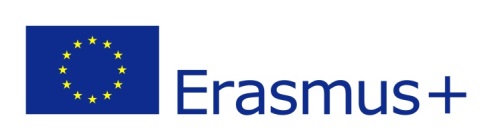 SOPIMUS KOULUN ULKOMAANMATKALLE OSALLISTUVALLE OPISKELIJALLE SEKÄ HUOLTAJALLE /13.2.2024Matkan kohde ja ajankohta: ENNEN MATKAA: 1. Hankin matkalle mukaan passin tai kuvallisen henkilöllisyystodistuksen.2. Hankin matkavakuutuksen sairauden/loukkaantumisen varalle ja matkatavaravakuutuksen. 3. Hankin KELAsta Eurooppalaisen sairaanhoitokortin.4. Tallennan kännykkääni lähiomaisen puhelinnumeron nimellä ICE (In case of emergency). 5. Tallennan kännykkääni opettajien puhelinnumerot.6. Lähetän oman sekä huoltajani puhelinnumerot opettajille Wilmassa. 7. Hankin tarvittavat rokotukset kouluterveydenhoitajan ohjeiden mukaan. 8. Pakkaan mukaani tarvitsemani lääkkeet ja reseptit.9. Huolehdin, ettei käsimatkatavaroissani ole mitään kiellettyä, kuten esim. kynsisaksia, nesteitä irrallisena tai yli 100ml pakkauksissa, tulentekovälineitä jne. Ruumaan menevää matkalaukkua ei saa lukita. Tutustun tarkempiin pakkausohjeisiin, jotka löytyvät osoitteesta www.finavia.fi/lentomatkustajille.10. Huolehdin, että matkalla tarvittavat asiakirjat (kohdat 1-3) ovat minulla myös mukana matkalla.11. Matkalle saat ottaa mukaan koulun läppärin kunhan huolehdit siitä erityisen huolellisesti.MATKAN AIKANA: 1. Matka on koulumatka, joten sen aikana ovat voimassa koulun järjestyssäännöt. 2. Tiedän olevani matkan aikana kouluni ja Suomen edustajana, joten käyttäydyn aina hyvin ja kohteliaasti. 3. Osallistun kaikkeen matkan aikana järjestettävään ohjelmaan. 4. Tiedotan opettajille tai isäntäperheelleni aina olinpaikkani. En lähde omin päin seikkailemaan. 5. Noudatan aina opettajien antamia määräaikoja ja ohjeita (sovituista aikatauluista on pidettävä ehdottomasti kiinni). 6. Matkan aikana on alkoholin, huumeiden ja muiden huumaavien aineiden käyttö ehdottomasti kielletty. Koko matka-aika lähdöstä kotiin paluuseen on koulunkäyntiä, joten matkan aikana ei ole sellaista vapaa-aikaa, jonka aikana näistä kielloista poikettaisiin. En ota vieraan tarjoamaa/myymää juomaa tai savukkeita missään tilanteessa. 7. Pidän itse huolta rahoistani ja tavaroistani aina (esim. laukkua ei saa jättää milloinkaan yksin). 8. En koskaan liiku yksin, vaan ryhmäläisten kanssa pareittain tai isommissa ryhmissä. 9. Tiedän, että liikenne on ulkomailla erilaista kuin Suomessa ja olen siis erityisen varovainen liikenteessä. 10. Matkan aikana on liftaaminen, vieraiden kyytiin lähteminen ja autolla/moottoripyörällä/mopolla ajo ehdottomasti kielletty. 11. Mikäli minut joudutaan lähettämään kesken vierailun kotiin (omasta pyynnöstä tai sääntörikkomuksen vuoksi), huoltajani maksavat paluumatkani. Mikäli tarvitsen saattajaa esim. lentokentälle saakka, huoltajani maksaa myös saattajan kustannukset. 12. Teen matkan ajaksi sovittuja tehtäviä.13. Noudatan erityistä tarkkaavaisuutta ja varovaisuutta koko matkan aikana.14. Ymmärrän, että olen yksi tärkeä palapelin pala onnistuneella matkalla. Pyrin parhaani mukaan luomaan matkalle mukavan, toiset huomioivan ryhmähengen. Kerron mahdollisista epäkohdista välittömästi opettajille. 15. Jos liikkuvuuteen kuuluu vastavierailu ja majoittamista, sitoudun majoittamaan vieraaksi tulevan opiskelijan ja työskentelemään hankkeeseen liittyvän vastavierailun ajan. MATKAN JÄLKEEN: Sitoudun osallistumaan matkan raportointiin kouluyhteisölle (esim. tiedotustilaisuuden järjestäminen, raportin kirjoittaminen).Suostun, että lyseo voi julkaista matkalta valokuvia/videopätkiä (vedä kohta yli, jos et salli).Paikka ja aika: _________________________________ opiskelijan allekirjoitus ja nimen selvennös _________________________________huoltajan allekirjoitus ja nimen selvennös